ВНИМАНИЮ ПОТРЕБИТЕЛЯ: КАК ВЫБРАТЬ ЙОГУРТ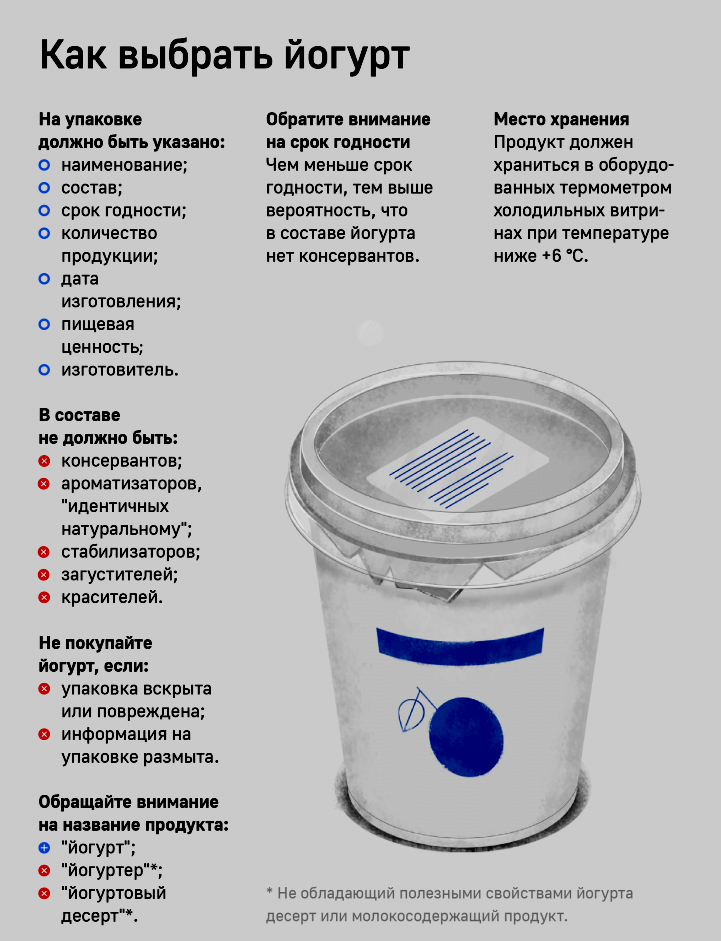 